       Bienvenue en M2-M3 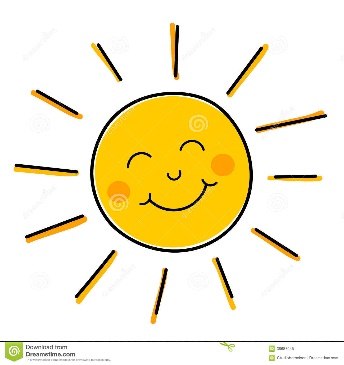 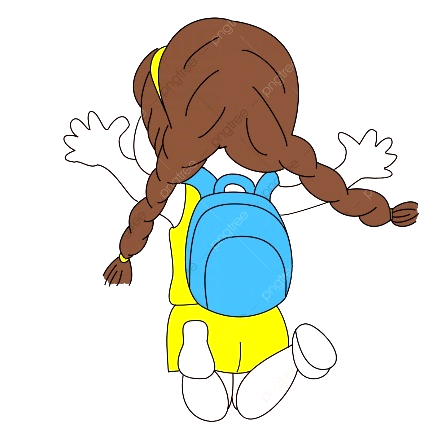 Mme SophieUne année particulière se termine et nous souhaitons tous que la prochaine soit plus sereine. Malgré cette année différente tu as bien grandi et te voilà prêt pour rentrer dans ma classe l’année prochaine.Pour cela, je t’attends avec toute ta bonne humeur le 1ier septembre à 8h30 pour découvrir ta nouvelle classe et tes nouveaux amis.Ce que tu as besoin pour ta rentrée :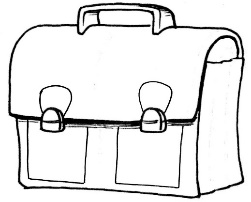 Une mallette ou un sac à dos à ta taille et que tu sais ouvrir et fermer seulUn gobelet avec couvercle pour la collation potageUne paire de sandales de gym2 boites de mouchoirs1 rouleau d’essuie-tout1 paquet de lingettesUniquement pour les M3 :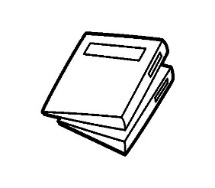 Un classeur A4 à levier, dos 4cm : jaune pour les filles, bleu pour les garçons.Une farde à rabats A3Matériel fourni par l’école pour chaque enfant : Cahier de vieBoite aux lettres-communications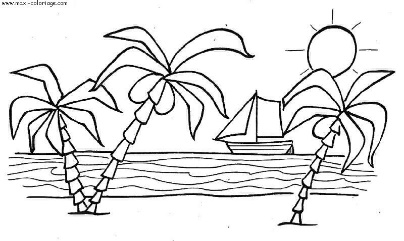 Je te souhaite à toi ainsi qu’à toute ta famille de merveilleuses vacances et serai heureuse de te retrouver le 1ier septembre en super forme !Mme Sophie 😊